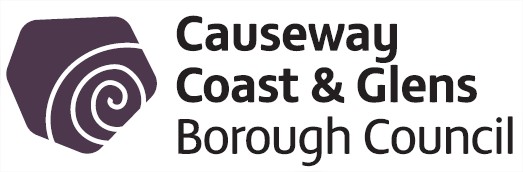 EXPRESSION OF INTEREST FORM – REFRESH YOUR COMMITTEE PROGRAMMEName of organisation    ---------------------------------------------------------------------------Name of contact person -------------------------------------------------------------------------Position held ---------------------------------------------------------------------------------------Address and contact details ----------------------------------------------------------------------------------------------------------------------------------------------------------------------------------------------------------------------------------------------------------------------------------------------------------------------------------------------------------------------------------------------------------------------------------------------------------------------------------------------------------------------------------------------------------------------------------------------------------------------------------------------------------------------------------------------------------------------------------------------------------------------------------------------Number of people on your committee ----------------------------------------------------Please tell us about your current committee and how you feel that this support would benefit your committee--------------------------------------------------------------------------------------------------------------------------------------------------------------------------------------------------------------------------------------------------------------------------------------------------------------------------------------------------------------------------------------------------------------------------------------------------------------------------------------------------------------------------------------------------------------------------------------------------------------------------------------------------------------------------------------------------------------------------------------------------------------------------------------------------------------------Please return EOI to – community.development@causewaycoastandglens.gov.uk  by 2nd March 2020PLEASE NOTE:  if there is sufficient interest we may be able to deliver the programme again for those who expressed an interest and didn’t secure a place at this time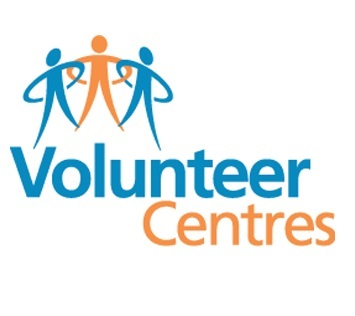 